ΠΡΑΚΤΙΚΟΣήμερα, 13-01-2023, η Επιτροπή Διεξαγωγής των Κατατακτηρίων Εξετάσεων Πτυχιούχων Τριτοβάθμιας Εκπαίδευσης στη Νομική Σχολή του Αριστοτελείου Πανεπιστημίου Θεσσαλονίκης, μετά την παράδοση των βαθμολογιών από τους Α’ και Β’ βαθμολογητές  συγκεντρώθηκε για την αποκάλυψη των ονομάτων των εξεταζομένων στα τρία μαθήματα των παραπάνω εξετάσεων (116 διαγωνισθέντων  στην «Εισαγωγή στην Ιστορία του Δικαίου», 112 διαγωνισθέντων στη «Διπλωματική Ιστορία» και 108 διαγωνισθέντων στη «Πολιτειολογία»).
Σημειώνεται ότι ένα από τα γραπτά δοκίμια από την εξέταση του μαθήματος «Ιστορία του Δικαίου», το γραπτό με αριθμ. Πρωτ αίτησης 22030/8-11-22 αφού αξιολογήθηκε από τους α’ και β’ βαθμολογητές (10 και 4 αντίστοιχα), αλλά λόγω απόκλισης της βαθμολογίας τους κατά έξι (6) μονάδες (10 και 4, αντίστοιχα, βλ. την υπ’ αριθμ. Φ1/192329/Β3 υπουργική απόφαση), αναβαθμολογήθηκε και πήρε τον βαθμό δέκα (10), ο οποίος προέκυψε από τον μέσο όρο της βαθμολογίας του αναβαθμολογητή (10) και του πλησιέστερου προς τη βαθμολογία αυτή βαθμού του πρώτου βαθμολογητή (10).  Διαπιστώθηκε ότι δυνάμει της με αριθ. πρωτ. Φ.253.1/55071/Α5/13-05-2022 Υ.Α. (ΦΕΚ 2370 τ.Β΄ (15-05-2022)) ο αριθμός εισακτέων στη Νομική Σχολή ΑΠΘ για το ακαδ. έτος 2022/23 ανέρχεται σε 370. Επ’ αυτού βάσει του άρθρου 1 παρ.1 της με αριθ.  Φ.1/192329/Β3/13.12.2013 ΥΑ (ΦΕΚ 3185Β’/16.12.2013) το ποσοστό των εισακτέων με κατατακτήριες εξετάσεις ανέρχεται στο ποσοστό του 12%, δηλαδή 370*12%=44. Σύμφωνα με το άρθρο 8 της με αριθ. Φ.1/192329/Β3/13.12.2013 ΥΑ (ΦΕΚ 3185Β’/16.12.2013) η σειρά επιτυχίας των υποψηφίων καθορίζεται από το άθροισμα της βαθμολογίας όλων των εξεταζόμενων μαθημάτων. Στη σειρά αυτή περιλαμβάνονται όσοι έχουν συγκεντρώσει συνολική βαθμολογία τουλάχιστον τριάντα (30) μονάδων και με την προϋπόθεση ότι έχουν συγκεντρώσει δέκα (10) μονάδες τουλάχιστον σε καθένα από τα τρία μαθήματα. Επί τη βάσει αυτών για το ακαδημαϊκό έτος 2022-2023 εισάγονται 30 άτομα που συγκέντρωσαν τις παραπάνω προϋποθέσεις. Σε εφαρμογή του άρθρου 74 παρ.3 του Ν.4485(ΦΕΚ114΄τ.Α’/2017) θέσεις εισακτέων που έμειναν κενές κατά τις κατατακτήριες εξετάσεις 2022/23 καλύπτονται μέχρις εξαντλήσεως του προβλεπόμενου ποσοστού εισακτέων (υπόλοιπο αριθμού εισακτέων είναι 14, 44-30=14), με την κατάταξη, ως επιτυχόντων, υποψηφίων κατά φθίνουσα σειρά συνολικής βαθμολογίας εφόσον αυτή είναι τουλάχιστον τριάντα (30) μονάδες και ανεξαρτήτως της επίδοσής τους στα επιμέρους μαθήματα.Σύμφωνα με το άρθρο 8 της με αριθ. Φ.1/192329/Β3/13.12.2013 ΥΑ (ΦΕΚ 3185Β’/16.12.2013) εάν υπάρχουν περισσότεροι υποψήφιοι με την ίδια συνολική βαθμολογία, για την αποφυγή της υπέρβασης, λαμβάνεται υπόψη η κατοχή πτυχίου Τμήματος με συναφή μαθήματα με το Τμήμα κατάταξης, όπως αυτά ορίζονται από τα αντίστοιχα προγράμματα σπουδών.Στην 44η θέση ισοψηφούν με βαθμό 32,5 οι ακόλουθοι υποψήφιοι:Υποψήφιος με την αριθμ. πρωτ. αίτηση 24027/14-11-22, Πτυχιούχος Τμήματος Χημικών Μηχανικών, Πολυτεχνικής Σχολής ΑΠΘΥποψήφιος με την αριθμ. πρωτ. αίτηση 20347/3-11-22, Πτυχιούχος Τμήματος Πολιτικών Επιστημών, Σχολής Οικονομικών και Πολιτικών Επιστημών, ΑΠΘ Υποψήφιος με την αριθμ. πρωτ. αίτηση 20848/4-11-22, Πτυχιούχος Τμήματος Διεθνών, Ευρωπαϊκών και Περιφερειακών Σπουδών, Σχολής Διεθνών Σπουδών, Επικοινωνίας και Πολιτισμού, Παντείου Πανεπιστημίου. Μετά από έλεγχο των μαθημάτων των προγραμμάτων σπουδών των Σχολών, από τις οποίες αποφοίτησαν οι τρεις ισοβαθμήσαντες διαγωνιζόμενοι, διαπιστώθηκε ότι το πρόγραμμα σπουδών του Τμήματος Διεθνών, Ευρωπαϊκών και Περιφερειακών Σπουδών, Σχολής Διεθνών Σπουδών, Επικοινωνίας και Πολιτισμού, Παντείου Πανεπιστημίου έχει το μεγαλύτερο αριθμό συναφών μαθημάτων με το  τρέχον πρόγραμμα σπουδών της Νομικής ΑΠΘ. Κατόπιν τούτου εισάγεται στη Νομική Σχολή ΑΠΘ ο υποψήφιος με αριθμ. Πρωτ. αίτησης 20848/4-11-22 Ακολουθεί ο πίνακας των συγκεντρωτικών αποτελεσμάτων για το ακαδημαϊκό έτος 2022-2023, που έχει ως εξής:ΠΙΝΑΚΑΣ ΣΥΓΚΕΝΤΡΩΤΙΚΩΝ ΑΠΟΤΕΛΕΣΜΑΤΩΝΕπανεξέταση ή αναθεώρηση των γραπτών δοκιμίων των υποψηφίων δεν επιτρέπεται σύμφωνα με το άρθρο 2 παρ. 7 περ. ι της με αριθ. Φ.1/192329/Β3/13.12.2013 ΥΑ (ΦΕΚ 3185Β’/16.12.2013) Η ΕΠΙΤΡΟΠΗ ΚΑΤΑΤΑΚΤΗΡΙΩΝΓκλαβίνης Παναγιώτης (Καθηγητής) - Πρόεδρος της ΕπιτροπήςΧρυσόγονος Κωνσταντίνος (Καθηγητής)Μαθιουδάκης Ιάκωβος (Αναπληρωτής Καθηγητής)Παπακωνσταντίνου Καλλιόπη, (Αναπληρώτρια Καθηγήτρια)Βλάχος Κωνσταντίνος, (Επίκουρος Καθηγητής)Κούρτης Βασίλειος, (Επίκουρος Καθηγητής)Περγαντής Βασίλειος, (Επίκουρος Καθηγητής)Θεσσαλονίκη, 13-01-2023ΕΛΛΗΝΙΚΗ ΔΗΜΟΚΡΑΤΙΑ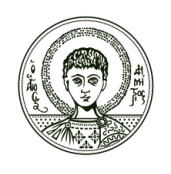 ΝΟΜΙΚΗ ΣΧΟΛΗΤΜΗΜΑ ΝΟΜΙΚΗΣ ΓραμματείαΠληροφορίες:  Σαμαρίδου ΕυθυμίαΝΟΜΙΚΗ ΣΧΟΛΗΤΜΗΜΑ ΝΟΜΙΚΗΣ ΓραμματείαΠληροφορίες:  Σαμαρίδου ΕυθυμίαΑΡΙΣΤΟΤΕΛΕΙΟΠΑΝΕΠΙΣΤΗΜΙΟΘΕΣΣΑΛΟΝΙΚΗΣΤηλ.: 2310 996489, Fax: 2310 995272ΑΡΙΣΤΟΤΕΛΕΙΟΠΑΝΕΠΙΣΤΗΜΙΟΘΕΣΣΑΛΟΝΙΚΗΣe-mail:   esamarid@law.auth.gr ΑΡΙΣΤΟΤΕΛΕΙΟΠΑΝΕΠΙΣΤΗΜΙΟΘΕΣΣΑΛΟΝΙΚΗΣΚτίριο:  Νομική ΣχολήΙΣΤΟΡΙΑ ΤΟΥ ΔΙΚΑΙΟΥΔΙΠΛΩΜΑΤΙΚΗ ΙΣΤΟΡΙΑΠΟΛΙΤΕΙΟΛΟΓΙΑΑ/ΑΑριθμ. Πρωτ. ΑίτησηςΜ/ΟΜ/ΟΜ/ΟΑΠΟΤΕΛΕΣΜΑΤΑ119669/2-11-2220181755220851/4-11-22201615,551,5322369/9-11-2217191450421488/7-11-22201316,549,5519282/1-11-2217141849621537/7-11-22161715,548,5723400/11-11-2218161448821016/4-11-22181314,545,5920319/3-11-22141516,545,51019262/1-11-22161613451119237/1-11-22101815431219240/1-11-22171016431321985/8-11-22141712431421996/8-11-22201012,542,51522798/10-11-22181113,542,51622036/8-11-22181311421720895/4-11-22141216421825145/18-11-22151017421923384/11-11-22151214412021460/7-11-22151411,540,52120359/3-11-22151411,540,52219650/2-11-22161310,539,52320862/4-11-22161013,539,52423377/11-11-22101513,538,52524631/15-11-22121213372620968/4-11-22121015372722030/8-11-22101214,536,52820309/3-11-22101411352923423/11-11-22121111,534,53023370/11-11-22111111333119295/1-11-2220915443219665/2-11-2218915,542,53320883/4-11-2220812403422794/10-11-2217815403523431/11-11-2216915403622363/9-11-2216814383719285/1-11-2216616383820843/4-11-2218613,537,53921508/7-11-2281514374022819/10-11-2271612354119252/1-11-2216216344222792/10-11-2291312344324590/15-11-2214911344420848/4-11-2216610,532,54524027/14-11-2281212,532,54620347/3-11-2210715,532,54719659/2-11-228915324820462/3-11-2214413,531,54920326/3-11-221498315020339/3-11-2211613,530,55123356/11-11-2211910,530,55224591/15-11-2211613,530,55320892/4-11-2281111305422365/9-11-2216310,529,55522383/9-11-2210118295624645/15-11-2210412,526,55720364/3-11-2241111265819308/1-11-226812265919230/1-11-2211410,525,56024034/14-11-22988256125121/18-11-226414246225692/21-11-2241010246321512/7-11-226414246420869/4-11-22798246523438/11-11-2210410246622380/9-11-229411246723352/11-11-225613246822771/10-11-228410226922789/10-11-225215227022038/8-11-226214227119301/1-11-221228227224604/15-11-227411227322813/10-11-22697227425133/18-11-22389,520,57521547/7-11-221028207619638/2-11-22667197719272/1-11-225212197823392/11-11-22928197923928/14-11-223213,518,58024568/15-11-22648188122370/9-11-221701188224057/14-11-22648188319634/2-11-22926178422004/8-11-225210178524042/14-11-22628168622759/10-11-22628168724540/15-11-22312158824601/15-11-22267158924073/14-11-22528159021981/8-11-223210159121531/7-11-223210159224565/15-11-22447159322783/10-11-22528159424022/14-11-22527149522377/9-11-22140149624051/14-11-22428149723412/11-11-221211149821498/7-11-22427139921560/7-11-225261310020302/3-11-224271310120370/3-11-224271310222807/10-11-223281310322013/8-11-223271210422357/9-11-2202101210524570/15-11-223271210623974/14-11-224251110723406/11-11-22125810823983/14-11-22025,57,510923464/11-11-2242611024064/14-11-2242611121515/7-11-225511224558/15-11-223311323341/11-11-223311423451/11-11-22001111524067/14-11-22001111623986/14-11-2211726230/22-11-2211825151/18-11-2211925689/21-11-2212024658/15-11-2212124597/15-11-2212225686/21-11-2212321525/7-11-2212425137/18-11-2212521010/4-11-2212625129/18-11-2212723997/14-11-2212823362/11-11-2212923956/14-11-2213019277/1-11-2213125166/18-11-2213224617/15-11-2213324628/15-11-2213424653/15-11-2213525697/21-11-2213622008/8-11-2213722776/10-11-2213824047/14-11-2213920350/3-11-2214024660/15-11-2214122426/9-11-2214221480/7-11-2214324549/15-11-2214424611/15-11-2214525128/18-11-2214623962/14-11-2214719685/2-11-2214825677/21-11-2214923418/11-11-2215024574/15-11-2215119654/2-11-2215222828/10-11-2215324007/14-11-2215421993/8-11-2215525694/21-11-2215623948/14-11-2215724583/15-11-2215822765/10-11-2215919628/2-11-2216022385/9-11-2216124648/15-11-2216219822/2-11-2216323443/11-11-2216419674/2-11-2216524578/15-11-2216625160/18-11-22